Муниципальное казенное общеобразовательное учреждение  «Средняя общеобразовательная школа №2 г.Олонца».Исследовательская работа.«Корни моего рода. История моей семьи»Работу выполнила:Ученица 4 «А» классаСпиридонова Дарья- 10 летРуководитель: Поддубная Лилия Николаевна2020г.Вступление.Семья - самое главное в жизни каждого человека, это близкие и родные люди, те, кого мы любим, с кого берем пример, о ком заботимся, кому желаем добра и счастья…Цель: Познакомиться с историей своей семьи, узнать о ней больше.История моей семьи. Чтобы узнать о своей семье больше  я обратилась за помощью  к своей маме и бабушке. Подробно об истории моей семьи   рассказала мне моя прабабушка  Морозова Роза Петровна 16.10.1940 года рождения.Её родители Петухова Мария Кузьминична 15.11.1893 г. р. и Петухов Пётр Ильич 12.07.1894 г.р. уроженцы деревни Калгачиха  Архангельской области.Деревня Калгачиха  находилась  у  станции  Малошуйка    Онежского района  Архангельской области. Дорога шла от Малошуйки  до озера  Пертозеро  по тракту до деревни Калгачиха. Деревня была большая, жили в основном  своим  хозяйством. Хозяйство вели женщины. Мужчины же после посадки уходили в Беломорье, нанимались в рыбоартели. С 1937 г. Люди из деревни стали уезжать. Родители прабабушки переехали в Кемский район, п.Баб-губа. Моя прабабушка пошла в первый класс, в 1948 году в п.Баб-Губа Кемского района, как раз после отмены карточной системы на продукты и промышленные товары. В ее семье было трое детей: моя прабабушка Морозова (Петухова) Роза Петровна 1940 г.р, старшая сестра Мария 1931 г.р., брат Виктор 1932 г.р. Их отец Петр Ильич погиб на производстве в 1940 году, когда прабабушка еще не успела родиться. Когда прабабушка училась в 4 классе, их принимали в пионеры, а ее почему-то не приняли, она говорит, что была очень озорной и с плохой дисциплиной, в это даже не верится, ведь в будущем она сама стала учителем. В пионеры в итоге прабабушку приняли в 1953 году. После окончания 7 класса прабабушка пошла работать. Их брали сигнальщиками на выкатку леса, рубщиками, на погрузку леса, считать горбыль, доски, шпалы. Когда закончилось лето, начался новый учебный год- 8 класс. Работать разрешили только в первую смену, учились они во вторую смену, 4 дня в неделю, с 19:00 до 00:00! Домой после школы возвращались пешком, поэтому времени для сна было очень мало, бывало, что уже к 05:00 вызывали на работу - подавались вагоны на погрузку. После окончания 10 класса бабушка получила путевку для поступления в высшее учебное заведение, Педагогический институт в г. Петрозаводск. Она училась на естественнонаучном факультете на биолога-географа. После окончания института ей дали направление в Олонецкий район. Здесь, в деревне Новинка, прабабушка вышла замуж за моего прадедушку Морозова Михаила Николаевича 15.11.1940 г.р. С 1966 года по 1970 год прабабушка работала в Олонецкой средней школе и Коверской школе. Потом они временно переехали в Кемский район и прабабушка работала в Бабгубской школе. После возвращения в Новинку, она снова работала в Коверской школе, потом была агрономом и председателем Нурмольского сельского совета. За время своей трудовой деятельности прабабушка была награждена различными грамотами. Прадедушку Михаила Николаевича я не видела, знаю о нем только из рассказов семьи. Он родился и жил в деревне Новинка Олонецкого района, до пенсии работал трактористом.Его некоторые награды я также приложила к своему рассказу. И прабабушка, и прадедушка удостоены звания «Ветеран труда». Но помимо трудовой деятельности, они еще и вели домашнее хозяйство: у них были коровы, свиньи и курицы.3.Заключение.Моя семья отличается трудолюбием , имеют наградные документы .Я считаю, что мне есть кем гордится в своей семье и на кого равняться!Приложение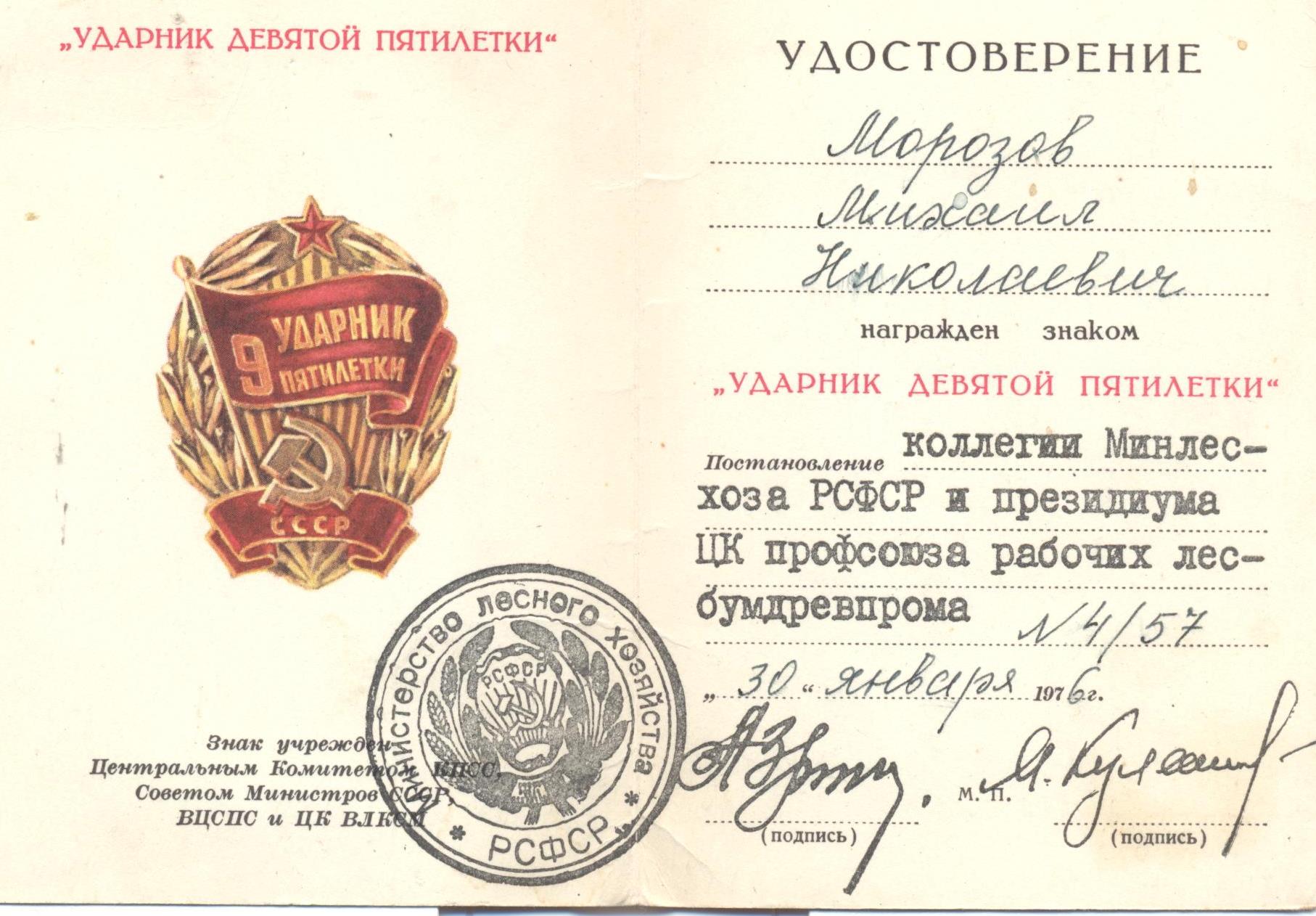 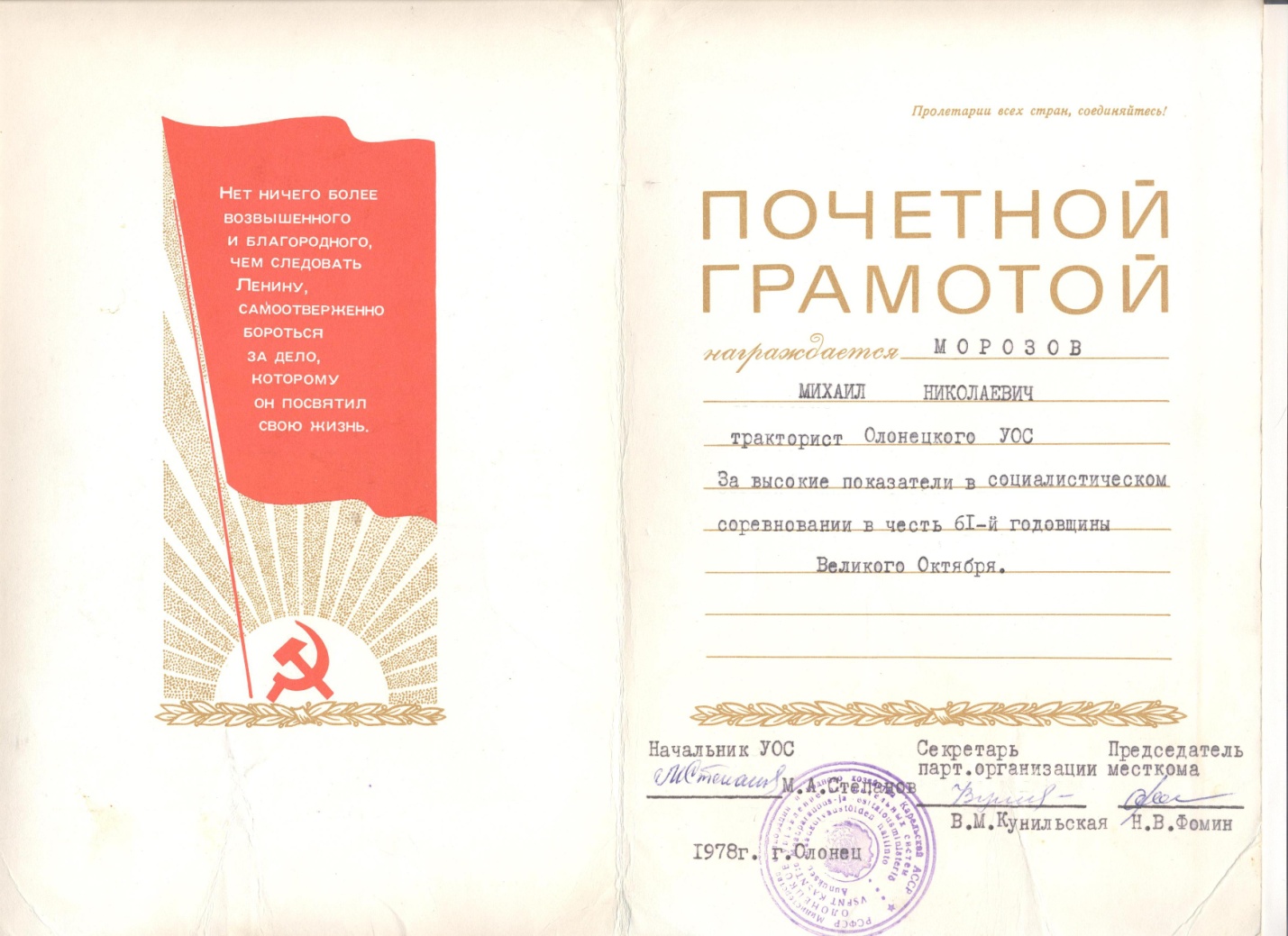 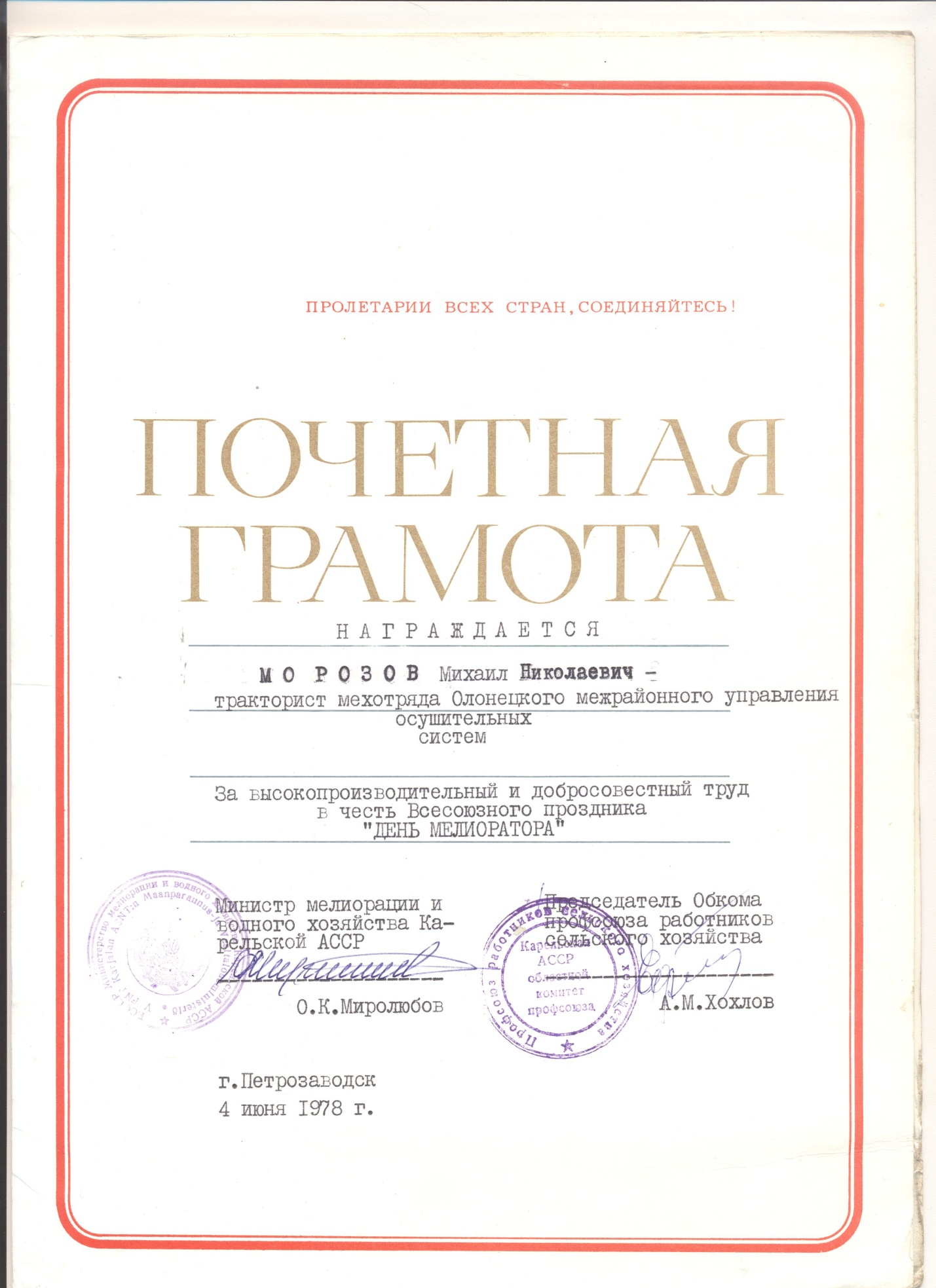 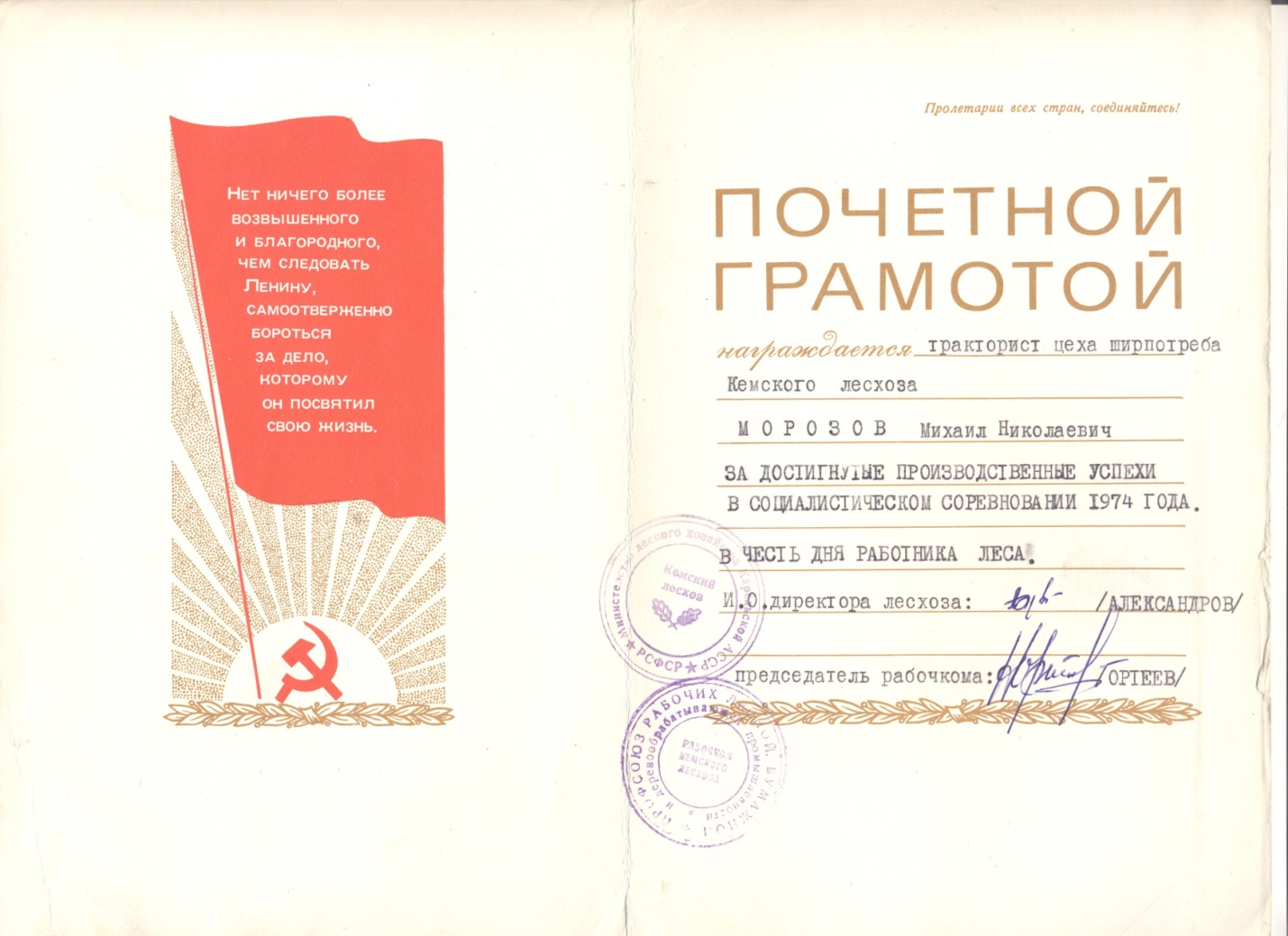 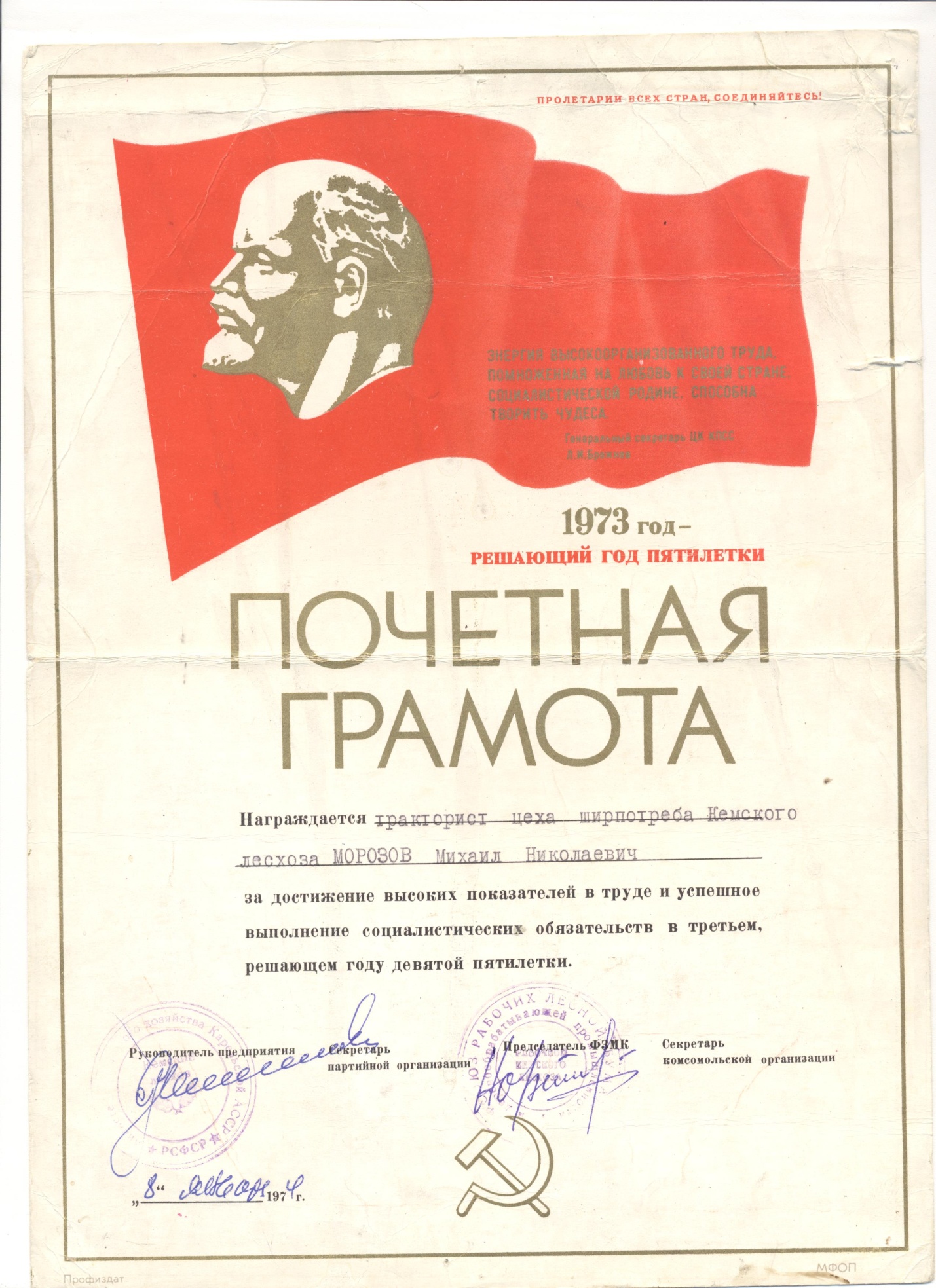 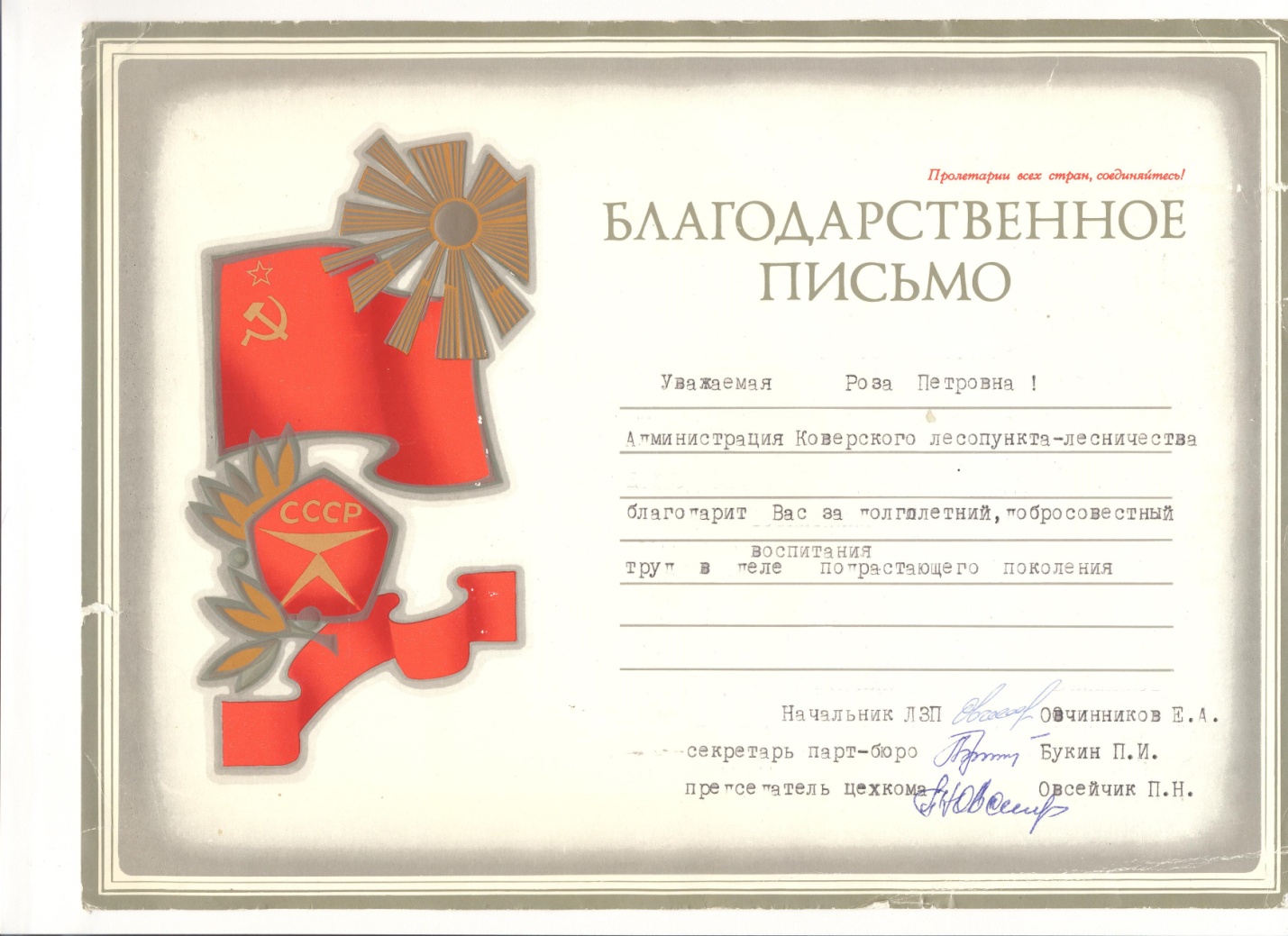 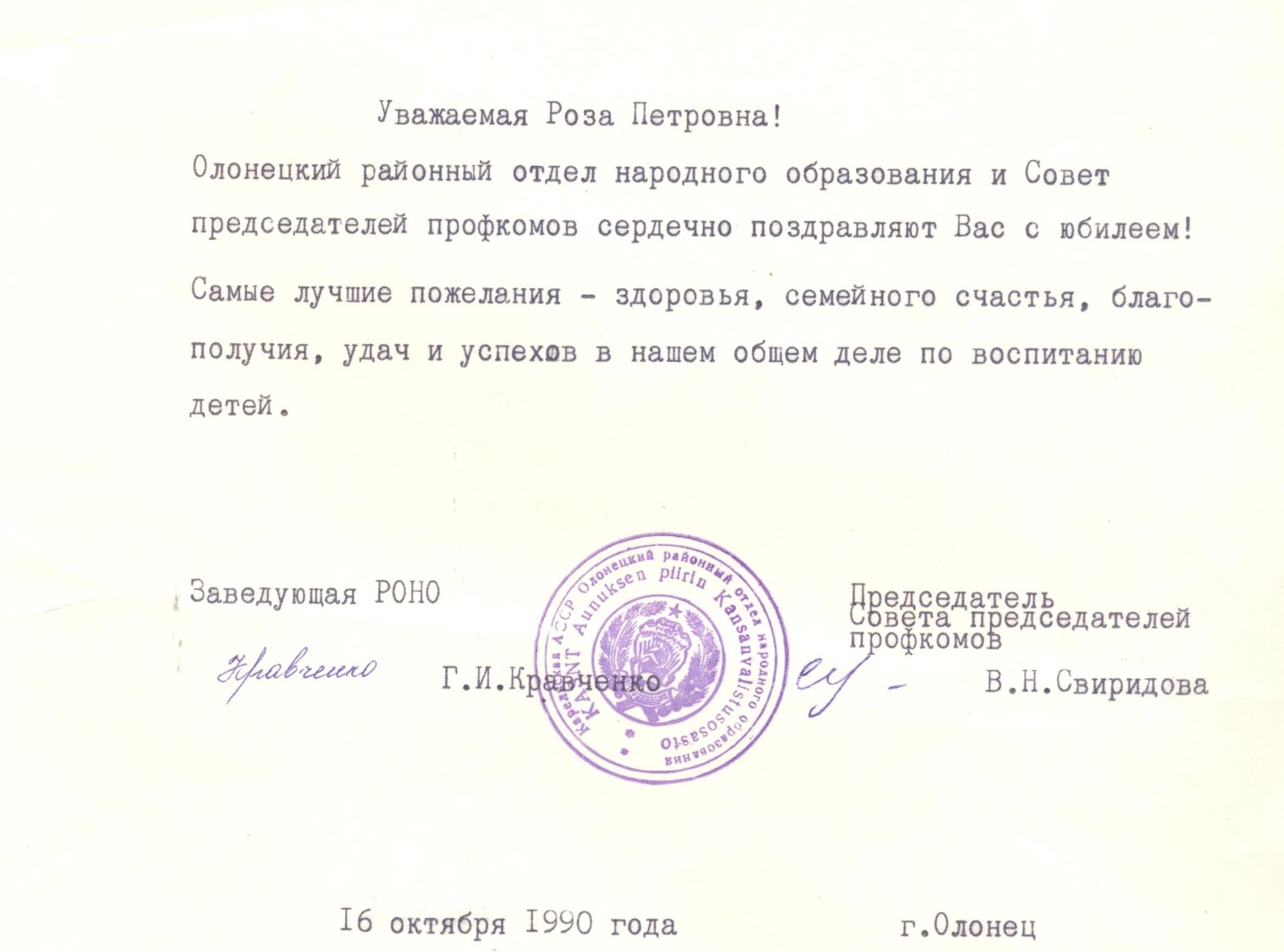 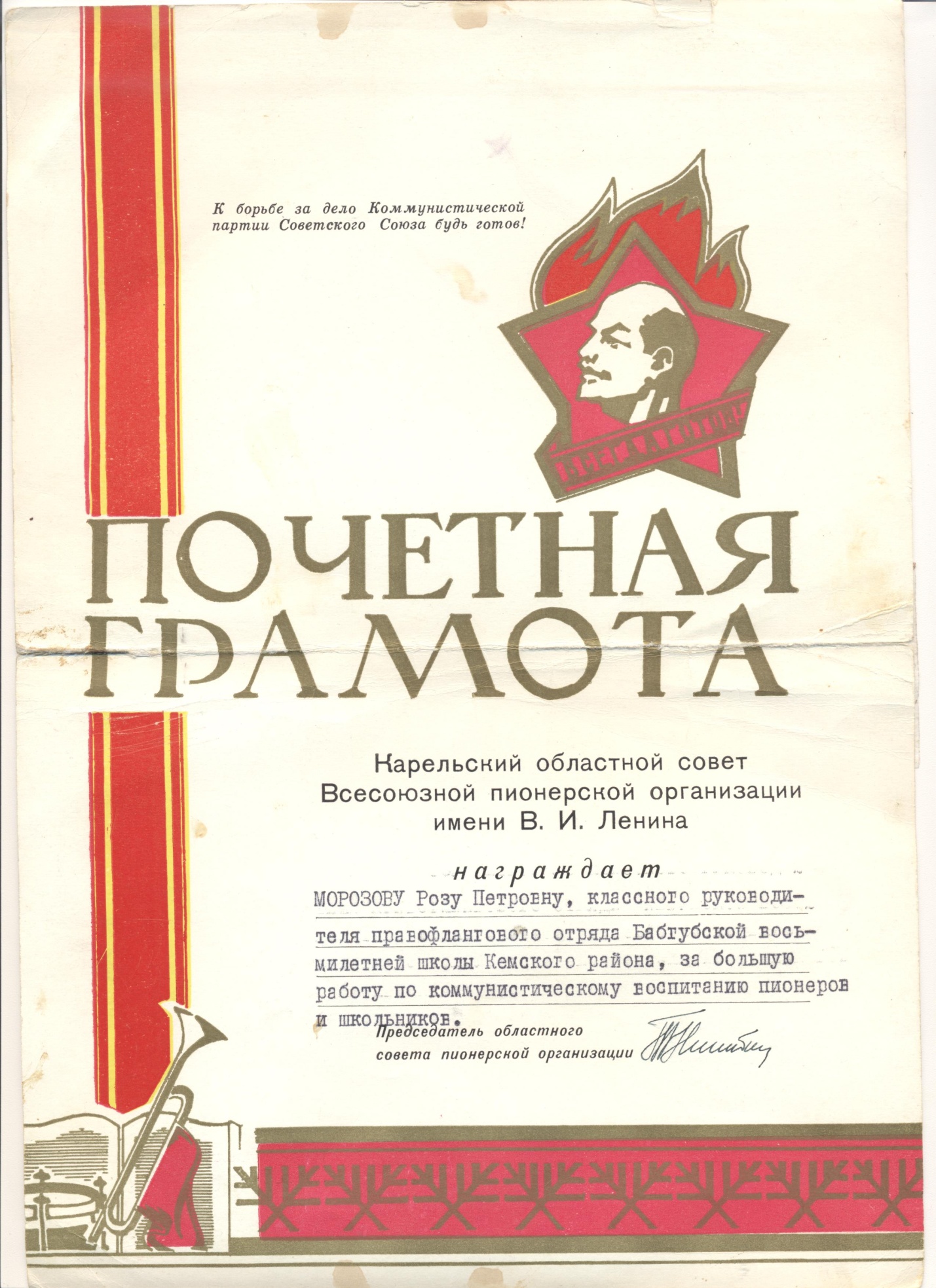 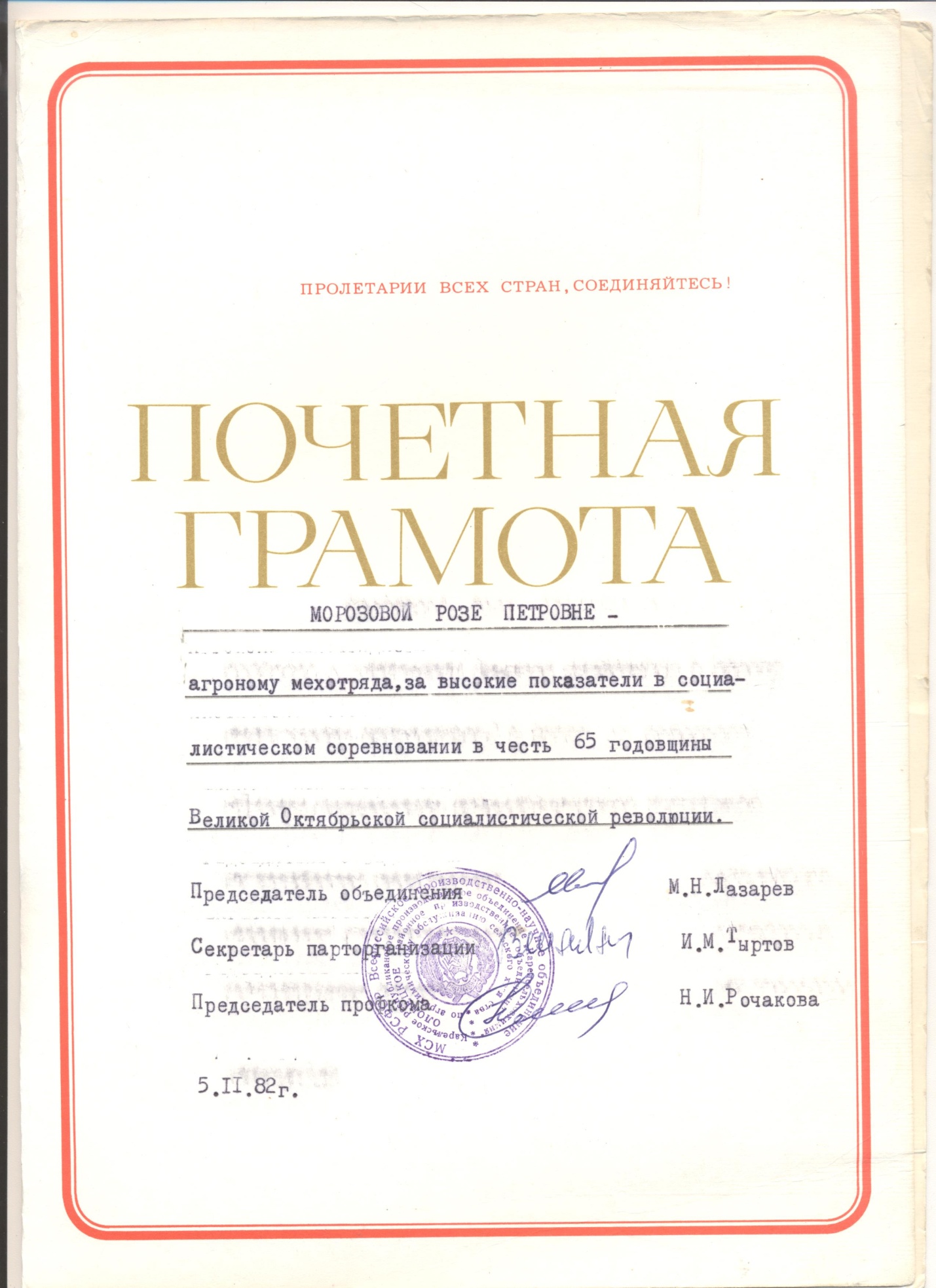 Фото Прабабушка Роза Петровна - первая справафотоПрадедушка Михаил Николаевич- второй слева в среднем ряду